Les Amis de l'Histoire des PTT en Haute-Loire Bulletin d’adhésion Année 2018 – Association loi 1901 – W432002817- Siret 39034883700019Les Amis de l'Histoire des PTT en Haute-Loire Nom                       …………………………………………………………………………….Prénom                  ……………………………………………………………………………Date de Naissance………………………………………………………………………………Adresse postale ……………………………………………………………………………….Mail                        …………………………………………………………………………….Téléphone             ………………………………………………………………………………Profession             ……………………………………………………………………………………Prix Adhésion :       9 €        (4.50 € : avec réduction de 50% pour la Poste/ France /Télécom/Orange/ Actifs/Retraités)Actif           RetraitéAutre                                                       Date                                                                                    Lieu                                 Signature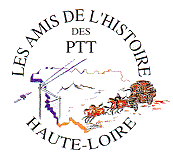 Adresse Géographique : 78 bis Avenue Maréchal Foch                                     43000 LE PUY EN VELAY. Téléphone Alain Gibert Président: 0659554502                Courriel : lesamisdelhistoiredespttauvergne@laposte.fr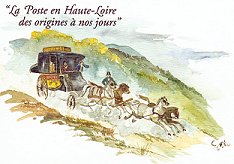 Buts de l'association : Relater l'histoire des femmes et des hommes de La Poste et de France Télécom, ainsi que l'histoire des PTT et des métiers de la communication à travers les siècles. Rassembler, conserver et présenter les documents, les objets qui témoignent de l'activité des techniques et du patrimoine des postes et télécommunication. Réaliser des études sur l'histoire des postes et télécommunication en particulier sur le département de la Haute-Loire. Éditer des articles de presse, études ou ouvrage traitant de l'histoire des postes et télécommunication, des métiers et des vies des agents.Rechercher une insertion dans un musée pour une présentation permanente du patrimoine. Collaborer avec d'autres associations ou groupements poursuivant un but similaire (Société historiques, associations philatéliques, cartophiles.....) 